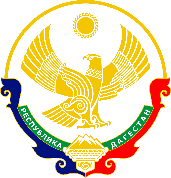 РЕСПУБЛИКА ДАГЕСТАНКарабудахкентский районМБОУ «Доргелинская СОШ№1»368534 с.Доргели ул.Садовая5, ИНН 0522011011, ОГРН 1020501303459, E-mail:Durgeli1@mail.ruФорма отчета о проведении мероприятий, связанных с 30-летием вывода ограниченного контингента советских войск с территории Афганистан ( 15 февраля 2019года).МБОУ «Доргелинская СОШ№1»Наименование мероприятияОбщее количество обучающихсяПринял участие в мероприятииГости, принявших участие в проведении мероприятия (ФИО. должность)Распорядительный документУчащиеся 9 «А» класса побывали в гостях у участника афганской войны Магомедова Ата.2817Магомедов Ата К. - участник афганской войны.Письмо УО №12 от 17.01.2019г.Встреча учащихся 9 «Б» класса с участником афганской войны Халитовым М-беком.2820Халитов Магомедбек - участник афганской войныПисьмо УО №12 от 17.01.2019г.Открытый классный час в 9 «В» классе «Афганистан-боль в душе моей».2719Председатель общественного совета с.Доргели Амиров ЮсупПисьмо УО №12 от 17.01.2019г.Открытый урок на тему: «Афганистан -незаживающая рана»2120Представители адм. Школы, села Доргели.Письмо УО №12 от 17.01.2019г.Общешкольное мероприятие «Живая память»746691Участники афганской войны Магомедов А.К., Халитов М., Представители адм.села Доргели -Талутов М., Тагирова С., Хидриев М.Письмо УО №12 от 17.01.2019г.